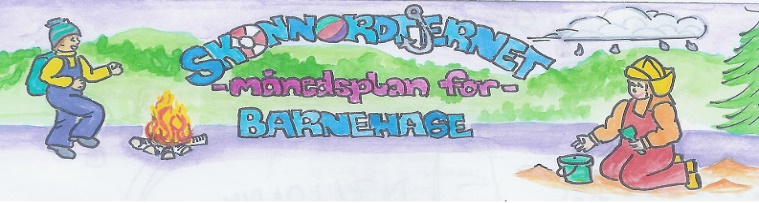 Fagområder: 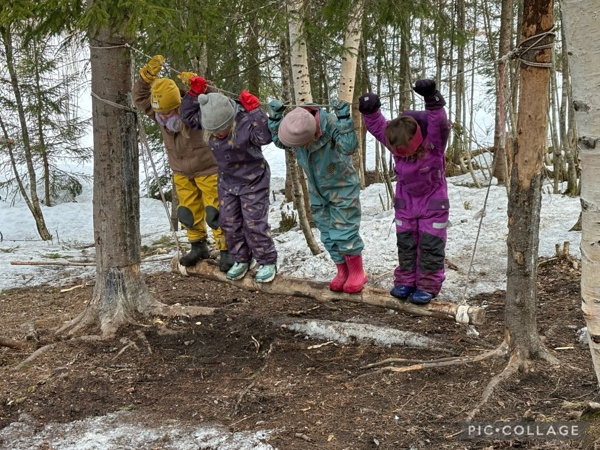 INFO FRA HakkespettMai 2024Dette skal vi gjøre i mai:Endelig er vel våren kommet?  Og det skjer mye rundt Hakkebakkeskogen nå. Det har kommet mange fugler til foringsplassen vår. Noen så vi i fjor og noen er helt nye. Snøen smelter og snart kan vi se om vi finner blomster. Frøken Betula må vi se om også. For hva skjer med henne nå når sola begynner å varme godt.Nå skal vi jobbe med språklek. Og i mai skal det handle om språk og begreper. Vi skal øve på å kategorisere ulike ord og vi skal sammen lage eventyr og fortellinger. Barn trenger struktur for å forstå verden rundt seg. Å kunne sammenlikne, se likheter og forskjeller og å kunne sortere og dele ord inn i grupper etter egenskaper og bruksområder, er viktig kunnskap. Å kunne fortelle og beskrive er også svært viktig i et sosialt samspill.I skrivedans blir tema «treet» og «Sølvringer over havet». Hjertesamlinger vil ha fokus på vennskap og det å være en god venn og hvordan vi kan få gode samspill. Her skal barna reflektere over hvordan de selv kan være en god venn for andre og hvordan de kan respektere hverandre. Vi skal lese om Mats og Mille, leke og gjøre aktiviteter som styrker samhold og vennskap. Månedens fokusområde handler om å si unnskyld. Det kan av og til være vanskelig for barna å si unnskyld. Ordet «unnskyld» i seg selv er ikke like viktig som å vise at man er lei seg for det man har gjort. Vi skal hjelpe barna med å forstå begrepets innhold, og gi dem metoder for å vise hva de føler.Utover i mai vil det skje mye forskjellig, så sjekk kalenderen i Kidplan – der legges det ut enkel info om dagene vår.I mai skal vi ha fokus på å respektere andre. Fint om dere kan snakke med barna om dette hjemme også. Det handler om å skape et godt miljø i gruppaViktige datoer i mai:1.mai: Offentlig høytidsdag – stengt9.mai: Kristi Himmelfartsdag – stengt14. mai: Vårfest (for barna i barnehagetida)17.mai: Grunnlovsdag – stengt20.mai: 2.pinsedag – stengt21.mai: Togtur til Teknisk Museum23.mai: Gårdsbesøk til Sølvi28. og 29.mai: FørskoledagerFormings-aktiviteter:Lage vårbildeFargelegge bjørketrær og bladerFormings-aktiviteter:Lage vårbildeFargelegge bjørketrær og bladerSpråklek:KategoriseringLage eventyr og fortellingerBursdager i mai: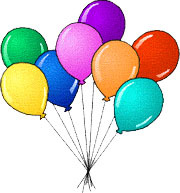 Erica fyller 6 år 22. mai  -  HURRABursdager i mai:Erica fyller 6 år 22. mai  -  HURRAViktige datoer i mai:1.mai: Offentlig høytidsdag – stengt9.mai: Kristi Himmelfartsdag – stengt14. mai: Vårfest (for barna i barnehagetida)17.mai: Grunnlovsdag – stengt20.mai: 2.pinsedag – stengt21.mai: Togtur til Teknisk Museum23.mai: Gårdsbesøk til Sølvi28. og 29.mai: FørskoledagerHjertesamling: Å være en god vennSamspillMånedens sang:MaisangenNå skinner solaVårsanger 17.mai - sangerMånedens fortelling:Geitekillingen som kunne telle til tiBukkene Bruse begynner på skolenMånedens rim/regle:MånedsregleUkesregleAkka bakkaRealfagsforsøk:InsekthotellInsekter og andre småkrypKommunikasjon, språk og tekst:Barnehagen skal bidra til at barne utforsker og gjør seg erfaringer med ulike skriftspråkuttrykk, som lekeskrift, tegning og bokstaver, gjennom lese- og skriveaktiviteter.Kropp, bevegelse, mat og helse:Barnehagen skal bidra til at barna blir kjent med kroppen sin og utvikler bevissthet om egne og andres grenser. Kunst, kultur og kreativitet:Barnehagen skal legge til rette for at samhørighet og kreativitet ved å bidra til at barna får være sammen om å oppleve og skape kunstneriske og kulturelle uttrykk.Natur, miljø og teknologi:Barnehagen skal bidra til at barna får kjennskap til naturen og bærekraftig utvikling, lærer av naturen og utvikler respekt og begynnende forståelse for hvordan de kan ta vare på naturen.Antall, rom og form:Barnehagen skal bidra til at barna undersøker og får erfaring med løsning av matematiske problemer og opplever matematikkglede.Etikk, religion og filosofi:Barnehagen skal bidra til at barna utvikler interesse og respekt for hverandre og forstår verdien av likheter og ulikheter i et fellesskap.Nærmiljø og samfunn:Gjennom lek og varierte aktiviteter skal barna få erfaring med å lytte, forhandle og diskutere og få begynnende kjennskap til menneske-rettighetene.Rammeplan om:Mangfold og gjensidig respekt:Barnehagen skal bidra til at alle barn føler seg sett og anerkjent for den de er, og synliggjøre den enkeltes plass og verdi i fellesskapet.Sosial kompetanse:I barnehagen skal barna kunne erfare å være betydningsfulle for fellesskapet og å være i positivt samspill med barn og voksne. Barnehagen skal aktivt legge til rette for utvikling av vennskap og sosialt fellesskap.Livsmestring og helse:Barnas fysiske og psykiske helse skal fremmes i barnehagen. Barnehagen skal være en arena for daglig fysisk aktivitet og fremme barnas bevegelsesglede og motoriske utvikling.Lek og læring:
Leken skal være en arena for barnas utvikling og læring, og for sosial og språklig samhandling. I barnehagen skal barna oppleve et stimulerende miljø som støtter opp om deres lyst til å leke, utforske, lære og mestre. Barnehagen skal bidra til læringsfellesskap der barna skal få bidra i egen og andres læring.Omsorg:Barnehagen skal aktivt legge til rette for omsorgsfulle relasjoner mellom barna og personalet og mellom barna, som grunnlag for trivsel, glede og mestring.Danning:
Barnehagen skal fremme samhold og solidaritet samtidig som individuelle uttrykk og handlinger skal verdsettes og følges opp.Måneden som gikk: I april har vi hatt mange fine utedager i Hakkebakkeskogen. Og leken utviklet seg i takt med at snøen smeltet rundt omkring. Endelig kom skogbunnen fram  og da kunne fantasien få pinner til å bli mye forskjellig.Vi har hatt hjertesamlinger hvor vi har snakket om det å være en god venn, hva som gjør at vennskap blir bra. Vi har øvd oss på å rode ned, som har vært tema i fokusområdene, da har vi hatt øvelser som skal hjelpe oss med å roe ned kroppen.I språksprell gjorde vi oss ferdige med tema om forlyder. Dette har barna mestret godt. I skrivedans gjorde vi oss ferdige med «Toget» og startet med «Treet»: Det var skikkelig gøy med treet, for da kunne vi kombinere alt vi har lært tidligere Og nå er vi også ferdig med svømming, vi hadde den siste dagen i bassenget 25. april. I vinter har vi jo vært der hver torsdag med unntak av noen dager. Og vi ser resultater. Den siste dagen i bassenget turte nesten alle å leke, dukke og svømme uten armringer. Barna har blitt trygge i vann og mange vil nok lære å svømme i nær framtid. Satser på en god og var sommer slik at de kan øve seg Vi har vært på to skolebesøk, begge gangene sammen med fadderne våre. Det har vært stas å bli kjent med dem.25. april hadde vi også FORUT-fest. Her møtte mange opp. Vi solgte lapskaus og FORUT-produkter. En fin og sosial sammenkomst.Alle foreldresamtalene ble gjennomført i april.Info:Månedsplanen legges ut på web – siden vår, ønsker du planen på papir ta kontakt med avdelingen Det er viktig for oss at Hakkespetter har tilhørighet til barnehagen selv om vi skal ha base i skogen. Vi går fra barnehagen ca kl. 07.30 hver dag, barna som leveres etter det må komme ned i grillhytta. Vi er tilbake i barnehagen ca 16.15. Henting før det må altså også skje i grillhytta. Ved endringer sendes det sms 😊Bilder: Legges på barnehage-weben. Vi anbefaler å sjekke denne med jevne mellomrom for å følge med på barnehagehverdagen til barnet ditt.Klær: I tillegg til et sett med skift i sekken kan det være lurt å sende med en pose/bag med et sett som kan henge i grillhytta, der får barna hver sin plass/knagg. Uteklær må som vanlig være tilpasset været, tørre varme barn er glade barn. Spesielt viktig med gode sko/støvler.Det er VELDIG kaldt på gulvet i grillhytta, også på sommeren. Det er viktig at barna har tøfler/innesko/tjukke sokker å bruke når vi er inne. Det er fint om alle har et par som kan være der hele tiden, HUSK NAVN 😊Husk: Gi beskjed til barnehagen når barnet har fri eller er syk innen kl. 10.00. Telefonnummeret til Hakkespettene er 94 16 25 64